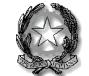 TRIBUNALE DI MODENACANCELLERIA CIVILE Modulo richiesta Formula Esecutiva copie Sentenze(da presentare unitamente alle fotocopie della Sentenza – senza autentica - e alle marche da bollo per i diritti di copia – non urgenti - al Punto Informativo)Il sottoscritto Avvocato      , a seguito della pubblicazione della Sentenza, richiede l’apposizione della Formula Esecutiva alle seguenti n.       copie della sentenza numero       con numero di registro generale      .Le copie della Sentenza sono (segnare con una “X” la scelta sottostante):[       ] in pendenza di registrazione [       ] registrateAlla presente si allegano le fotocopie NON autenticate della Sentenza e n.       marche da bollo da €       (cad.) per l’apposizione delle Formula Esecutiva.Modena, lì      						Firma								____________________________________________________________________________________________________________________________________________________________________________________Spazio riservato alla Cancelleria:Data ritiro copie _______________			Firma ritiro copie ________________________NUMERO PAGINEDIRITTI DI COPIA NON URGENTIDa 1 a 4 pagine€ 11,06Da 5 a 10 pagine€ 12,90Da 11 a 20 pagine€ 14,73Da 21 a 50 pagine€ 18,42Da 51 a 100 pagine€ 27,63Da 101 pagine in poi€ 27,63 + € 11,06 per ogni ulteriori 100 pagine e frazioni di 100